Road Transport (General) Application of Road Transport Legislation Declaration 2011 (No 6)Disallowable instrument DI2011—286made under theRoad Transport (General) Act 1999, section 12 (Power to include or exclude areas in road transport legislation)1	Name of instrument	This instrument is the Road Transport (General) Application of Road Transport Legislation Declaration 2011 (No 6).2	Commencement	This instrument commences on 28 October 2011.3	Declaration	I declare that the road transport legislation does not apply to a road or road related area that is a special stage of the 2011 National Capital Rally.4	Period of effect of declaration	The declaration has effect on 28 and 29 October 2011 in relation to a special stage for the event for any period beginning when an event official declares (however described) the stage active for a testing session, media event, corporate ride day or rally competition and ending when an event official declares (however described) the stage inactive.5	Definitions	In this instrument:event means the:2011 National Capital Rally media day on 28 October 2011; and2011 National Capital Rally on 29 October 2011.special stage, for the event, means a road or road related area identified for the event on the attached maps:Special Stage A – Media Day;Special Stage B – Media Day;  Special Stage 1 – East West;Special Stage 2 – Oakey Creek;Special Stage 3 – Old Kowen Road I;Special Stage 4 – River Road I;Special Stage 5 – Fearnside Way I;Special Stage 6 – Old Kowen Road II;Special Stage  II; andSpecial Stage 8 – Fearnside Way II.6	Expiry	This instrument expires on 30 October 2011. Simon CorbellAttorney General25 October 2011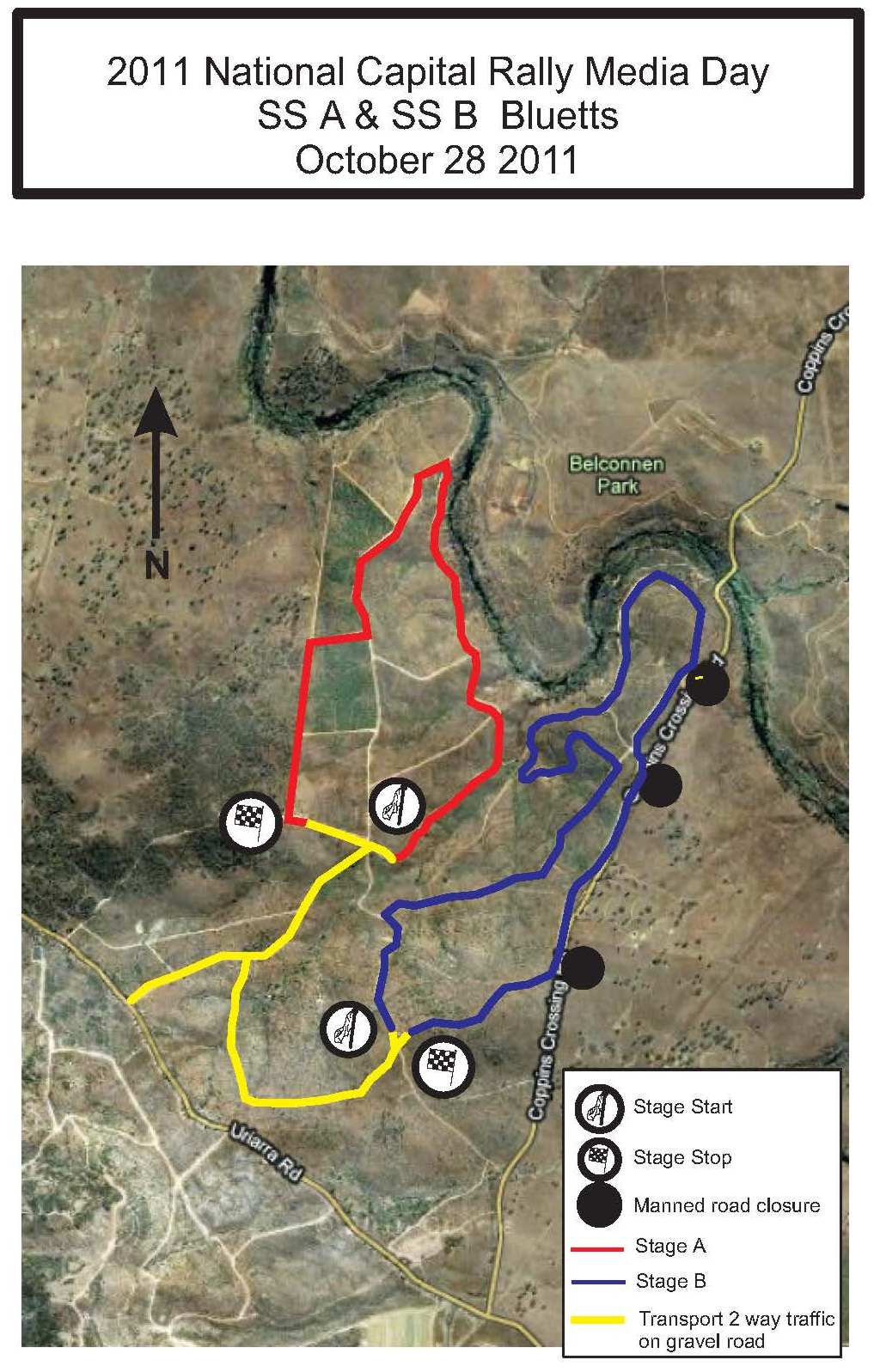 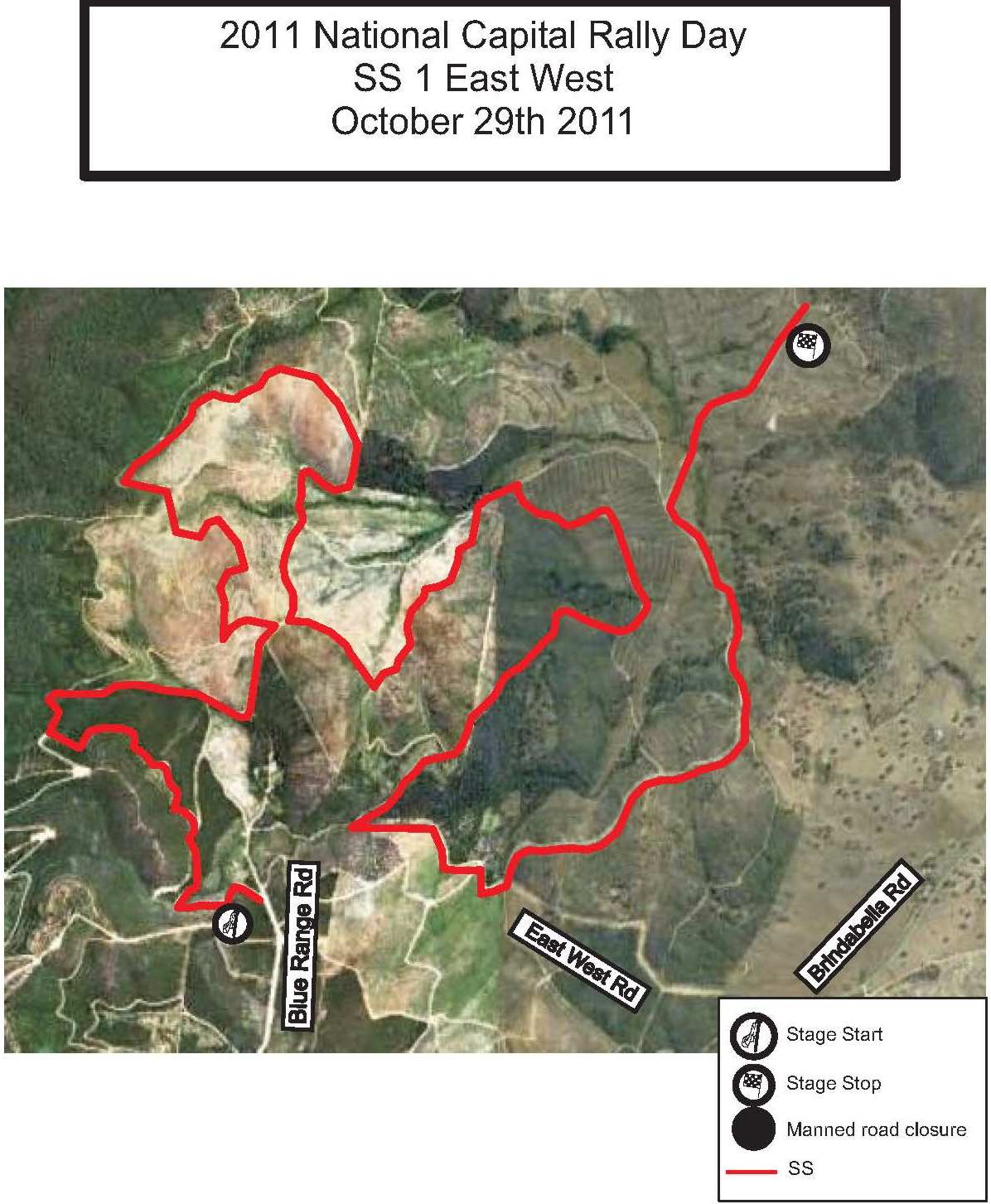 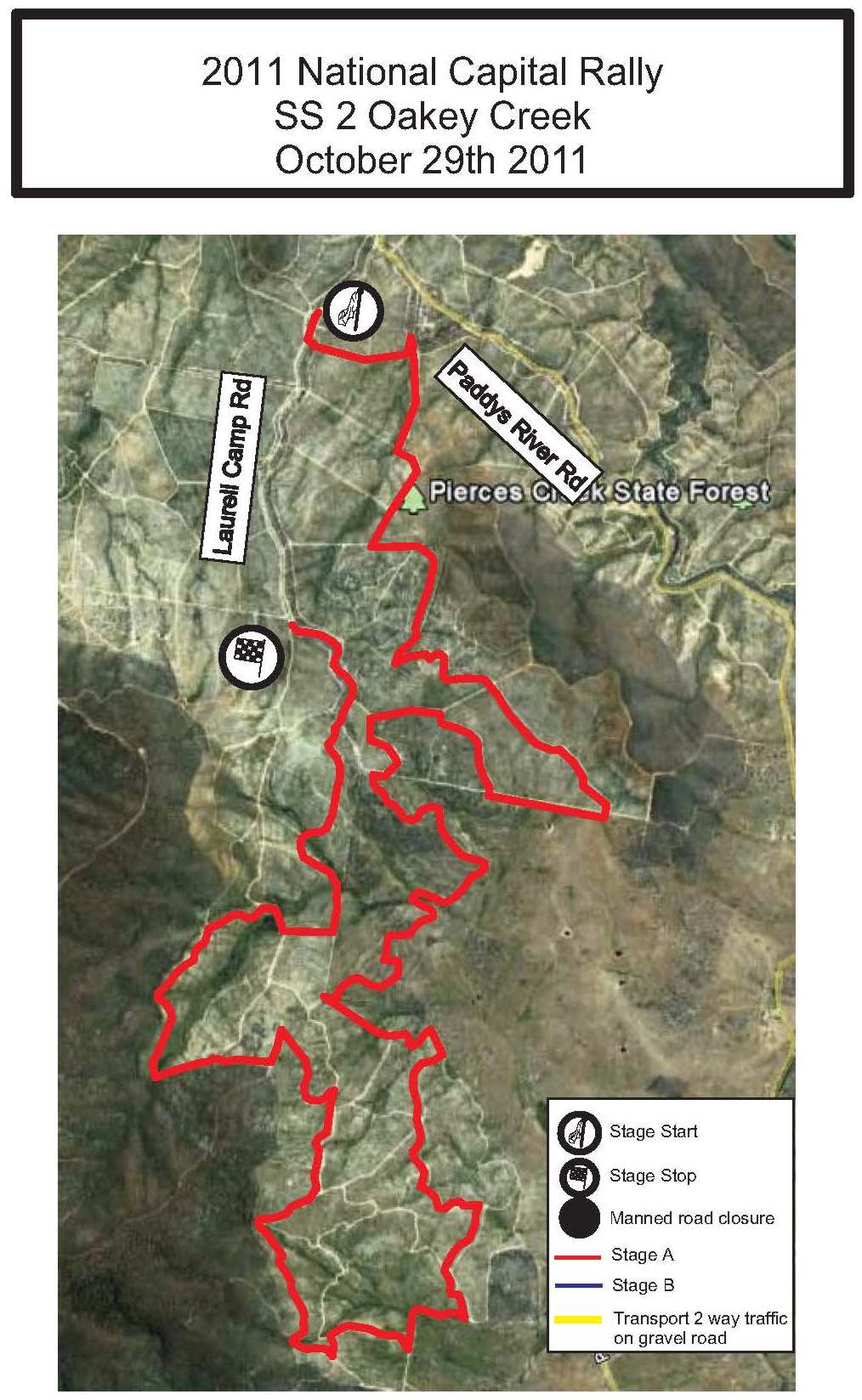 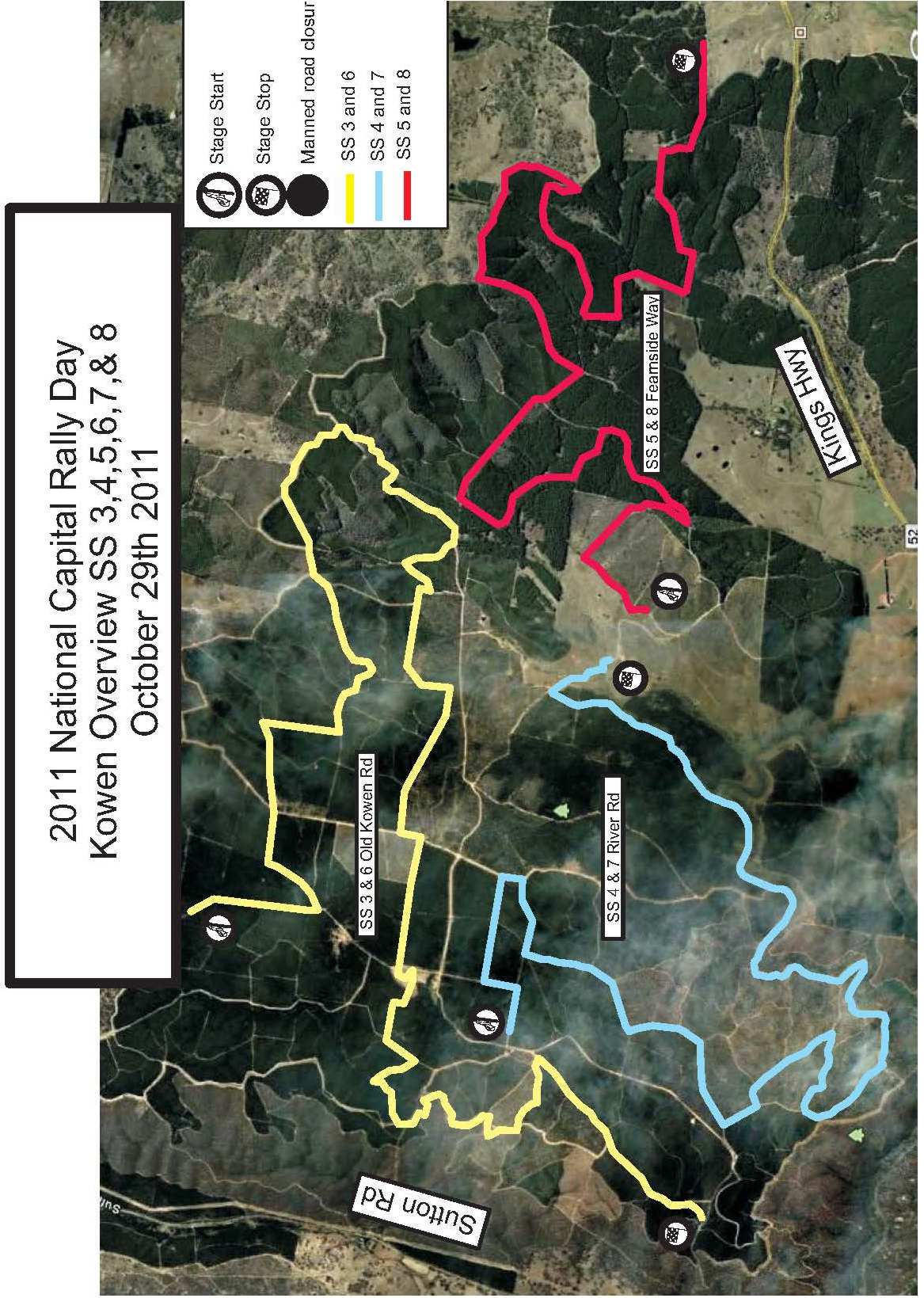 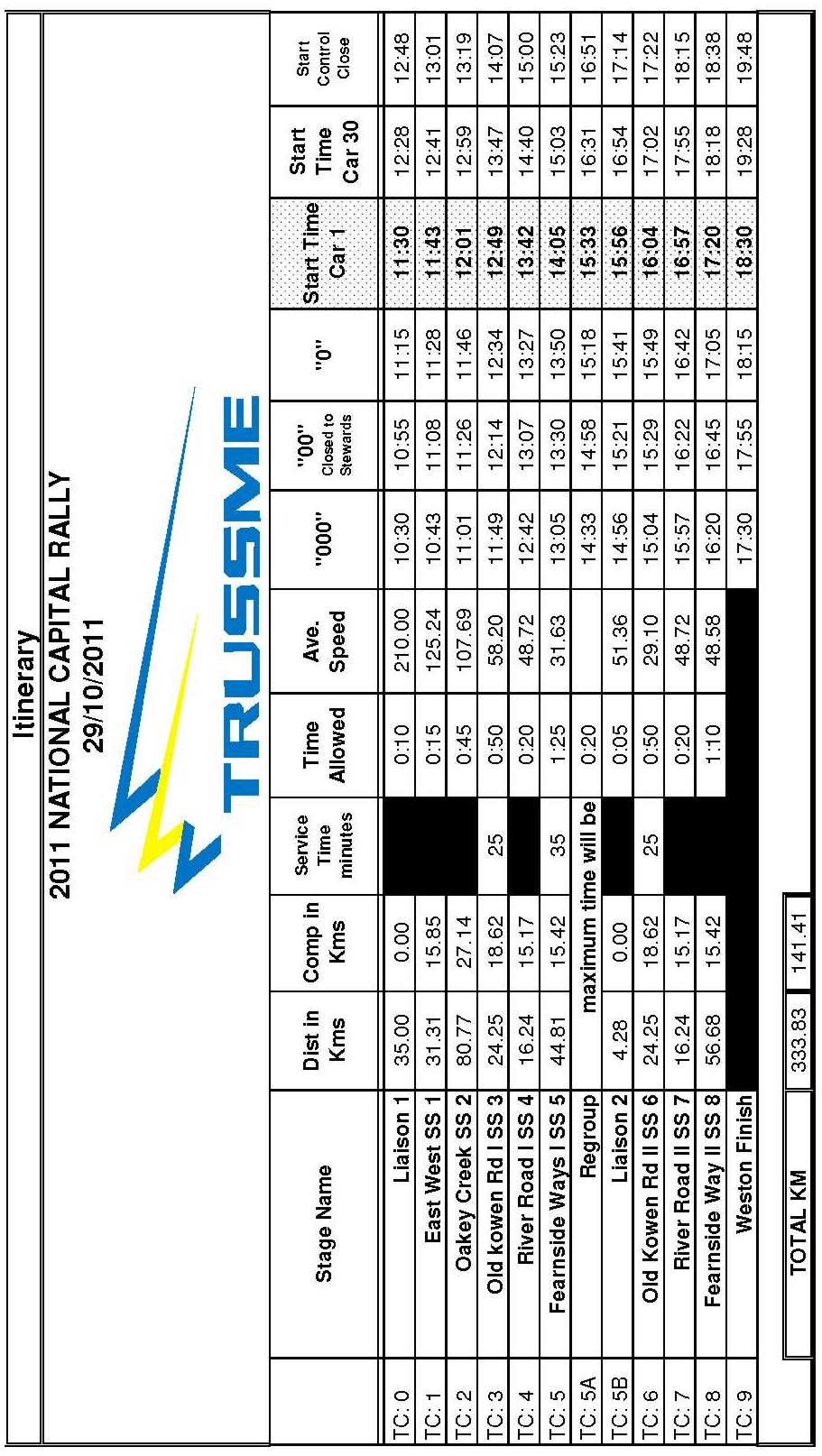 